Гра «Підвішена кулька»Підготував: Андрій Михасевич Мета: розвивати спритність, силу, витривалість, координацію рухів, виховувати повагу та дружні стосунки у сімї. 	Повісьте повітряну кулю так, щоб вона була на кілька сантиметрів вище за зріст дитини. Нехай спробують стукнути кульку рукою. Порахуйте, скільки разів поспіль вони зможуть її штовхати/стукати, без перерви та пропусків. Це дуже втомлює! Підніміть складність завдання. Чи зможуть діти підстрибувати і торкатися повітряної кулі головою? Можливо, для цього варто підвісити кульку дещо вище.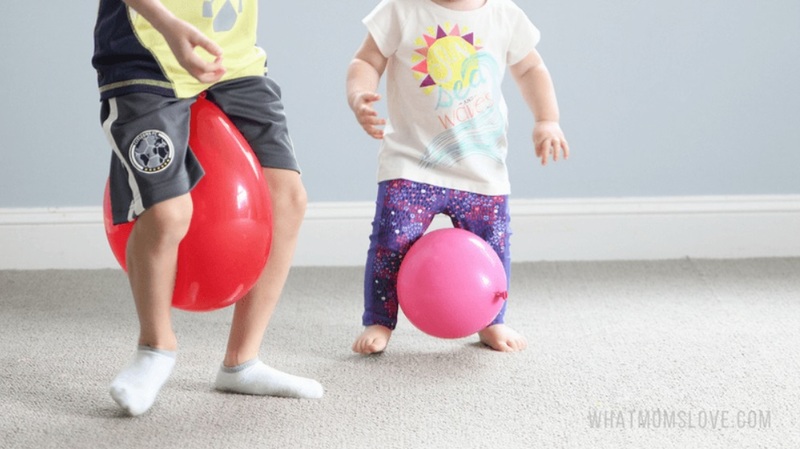 